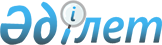 О внесении изменения в решение акима Тасуткельского сельского округа от 6 февраля 2009 года № 1 "Тасөткел ауылдық округіне қарасты елді мекендерге көше атауын беру туралы"Решение акима Тасуткельского сельского округа Хромтауского района Актюбинской области от 28 ноября 2017 года № 10. Зарегистрировано Департаментом юстиции Актюбинской области 14 декабря 2017 года № 5738
      В соответствии со статьей 35 Закона Республики Казахстан от 23 января 2001 года "О местном государственном управлении и самоуправлении в Республике Казахстан", Закона Республики Казахстан от 9 февраля 2009 года "О внесении изменений и дополнений в некоторые законодательные акты Республики Казахстан по вопросам местного государственного управления и самоуправления", аким Тасуткельского сельского округа РЕШИЛ:
      1. Внести в решение акима Тасуткельского сельского округа на казахском языке от 6 февраля 2009 года № 1 "Тасөткел ауылдық округіне қарасты елді мекендерге көше атауын беру туралы" (зарегистрированное в Реестре государственной регистрации нормативных правовых актов № 3-12-83, опубликованное 12 февраля 2009 года в районной газете "Хромтау") следующее изменение:
      преамбулу указанного решения изложить в новой редакции:
      "Қазақстан Республикасының 2001 жылғы 23 қантардағы "Қазақстан Республикасындағы жергілікті мемлекеттік басқару және өзін-өзі басқару туралы" Заңының статьей 35, Қазақстан Республикасының 1993 жылғы 8 желтоқсандағы "Қазақстан Республикасының әкiмшiлiк-аумақтық құрылысы туралы" Заңының 14 бабына сәйкес және тиісті аумақ халқының пікірін ескере отырып, Тасөткел ауылдық округінің әкімі ШЕШІМ ҚАБЫЛДАДЫ:".
      2. Настоящее решение вводится в действие по истечении десяти календарных дней после дня его первого официального опубликования.
					© 2012. РГП на ПХВ «Институт законодательства и правовой информации Республики Казахстан» Министерства юстиции Республики Казахстан
				
       Аким Тасуткельского сельского округа

К. Ташенов
